Electric & Hybrid Electric Vehicles 1st EditionChapter 3 – Health and Environmental ConcernsLesson PlanCHAPTER SUMMARY: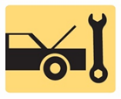 1. Need for Electric Vehicles (EV) and Hybrid Electric Vehicles (HEV) and Ozone2. Ultraviolet Radiation Absorption and Health Effects of Air Pollution and Acid Rain3. Carbon Footprint_____________________________________________________________________________________OBJECTIVES: 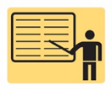 1. Identify carbon-based fuels.2. Explain how ozone affects our environment.3. Describe how organic materials decompose into carbon-based fuels.4. Explain the difference between carbon-based and non-carbon-based energy sources.5. List alternatives to carbon-based fuels.6. List the factors that will be needed to reduce the carbon footprint._____________________________________________________________________________________RESOURCES: (All resources may be found at jameshalderman.com)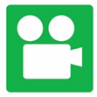 1. Task Sheet: Emission and Chemical Identification2. Task Sheet: Emission Label Terms3. Chapter PowerPoint 4. Crossword Puzzle and Word Search (L3)5. Videos: Environmental Concerns6. Videos: (L3) Light Duty Hybrid Electric7. Animations: Environmental Concerns8. Animations: (L3) Light Duty Hybrid Electric_____________________________________________________________________________________ACTIVITIES: 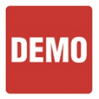 1. Task Sheet: Emission and Chemical Identification2. Task Sheet: Emission Label Terms _____________________________________________________________________________________ASSIGNMENTS: 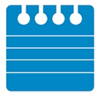 1. Chapter crossword and word search puzzles from the website.2. Complete end of chapter quiz from the textbook. 3. Complete multiple choice and short answer quizzes downloaded from the website._____________________________________________________________________________________CLASS DISCUSSION: 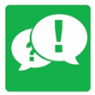 1. Review and group discussion chapter Frequently Asked Questions and Tech Tips sections. 2. Review and group discussion of the five (5) chapter Review Questions._____________________________________________________________________________________NOTES AND EVALUATION: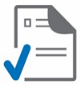 _____________________________________________________________________________________